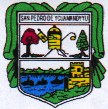 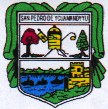 PLANILLA DE PAGO DE PASAJES Y VIATICOS CORRESPONDIENTE AL MES DE MARZO 2017PLANILLA DE PAGO DE PASAJES Y VIATICOS CORRESPONDIENTE AL MES DE MARZO 2017PLANILLA DE PAGO DE PASAJES Y VIATICOS CORRESPONDIENTE AL MES DE MARZO 2017PLANILLA DE PAGO DE PASAJES Y VIATICOS CORRESPONDIENTE AL MES DE MARZO 2017PLANILLA DE PAGO DE PASAJES Y VIATICOS CORRESPONDIENTE AL MES DE MARZO 2017PLANILLA DE PAGO DE PASAJES Y VIATICOS CORRESPONDIENTE AL MES DE MARZO 2017PLANILLA DE PAGO DE PASAJES Y VIATICOS CORRESPONDIENTE AL MES DE MARZO 2017PLANILLA DE PAGO DE PASAJES Y VIATICOS CORRESPONDIENTE AL MES DE MARZO 2017PLANILLA DE PAGO DE PASAJES Y VIATICOS CORRESPONDIENTE AL MES DE MARZO 2017PLANILLA DE PAGO DE PASAJES Y VIATICOS CORRESPONDIENTE AL MES DE MARZO 2017PLANILLA DE PAGO DE PASAJES Y VIATICOS CORRESPONDIENTE AL MES DE MARZO 2017PLANILLA DE PAGO DE PASAJES Y VIATICOS CORRESPONDIENTE AL MES DE MARZO 2017PLANILLA DE PAGO DE PASAJES Y VIATICOS CORRESPONDIENTE AL MES DE MARZO 2017PLANILLA DE PAGO DE PASAJES Y VIATICOS CORRESPONDIENTE AL MES DE MARZO 2017PLANILLA DE PAGO DE PASAJES Y VIATICOS CORRESPONDIENTE AL MES DE MARZO 2017PLANILLA DE PAGO DE PASAJES Y VIATICOS CORRESPONDIENTE AL MES DE MARZO 2017PLANILLA DE PAGO DE PASAJES Y VIATICOS CORRESPONDIENTE AL MES DE MARZO 2017PLANILLA DE PAGO DE PASAJES Y VIATICOS CORRESPONDIENTE AL MES DE MARZO 2017PLANILLA DE PAGO DE PASAJES Y VIATICOS CORRESPONDIENTE AL MES DE MARZO 2017Tipo de PresupuestoTipo de PresupuestoTipo de Presupuesto:  1:  1Programas de AdministraciónProgramas de AdministraciónProgramaProgramaPrograma:  1:  1Gestión Administrativa  y de Organización Gestión Administrativa  y de Organización Unidad ResponsableUnidad ResponsableUnidad Responsable:  1:  1Intendencia MunicipalIntendencia MunicipalObjeto del GastoObjeto del GastoObjeto del Gasto: 230: 230Pasajes y ViáticosPasajes y ViáticosFuente de FinanciamientoFuente de FinanciamientoFuente de Financiamiento: 30: 30Recursos InstitucionalesRecursos InstitucionalesOrigen de FinanciamientoOrigen de FinanciamientoOrigen de Financiamiento: 001: 001GenuinoGenuinoNºNºNombre y ApellidoNombre y ApellidoNombre y ApellidoC.I. NºC.I. NºCargoCargoNeto CobradoFechaFechaFechaFechaFechaLugarLugarLugarLugar11Amanda Maria LibardiAmanda Maria LibardiAmanda Maria Libardi4.367.5024.367.502Conejal MuniipalConejal Muniipal350.78001/03/201701/03/201701/03/201701/03/201701/03/2017Gestiones S.N.P.PGestiones S.N.P.PGestiones S.N.P.PGestiones S.N.P.P 2 2Mercedes Juliana Quiñonez Mercedes Juliana Quiñonez Mercedes Juliana Quiñonez 581.780581.780Concejal MunicipalConcejal Municipal500.00008/03/201708/03/201708/03/201708/03/201708/03/2017Gestiones en DPNC- Ministerio de HaciendaGestiones en DPNC- Ministerio de HaciendaGestiones en DPNC- Ministerio de HaciendaGestiones en DPNC- Ministerio de Hacienda33Gisselle Nohemí Irala CáceresGisselle Nohemí Irala CáceresGisselle Nohemí Irala Cáceres5.322.9685.322.968Tesorera MunicipalTesorera Municipal350.00010/03/201710/03/201710/03/201710/03/201710/03/2017Gestiones de documentos en UDM- Ministerio de HaciendaGestiones de documentos en UDM- Ministerio de HaciendaGestiones de documentos en UDM- Ministerio de HaciendaGestiones de documentos en UDM- Ministerio de Hacienda 4 4Derlis Guzmán FloresDerlis Guzmán FloresDerlis Guzmán Flores3.700.5053.700.505Asesor JuridicoAsesor Juridico500.00009/03/201709/03/201709/03/201709/03/201709/03/2017Presentacion de contestación del Juicio de Caja de Jubilaciones, ante la corte suprema de JusticiaPresentacion de contestación del Juicio de Caja de Jubilaciones, ante la corte suprema de JusticiaPresentacion de contestación del Juicio de Caja de Jubilaciones, ante la corte suprema de JusticiaPresentacion de contestación del Juicio de Caja de Jubilaciones, ante la corte suprema de Justicia5 5 Franciso Gonzalez Peralta Franciso Gonzalez Peralta Franciso Gonzalez Peralta 1.069.3851.069.385Concejal MunicipalConcejal Municipal500.00013/05/201713/05/201713/05/201713/05/201713/05/2017Participacion del congreso de Concejales Muniipales en la ciudad de encarnacionParticipacion del congreso de Concejales Muniipales en la ciudad de encarnacionParticipacion del congreso de Concejales Muniipales en la ciudad de encarnacionParticipacion del congreso de Concejales Muniipales en la ciudad de encarnacion66Daniel Encina DenisDaniel Encina DenisDaniel Encina Denis5.168.3755.168.375Encargado de RR.HHEncargado de RR.HH350.00015/03/201715/03/201715/03/201715/03/201715/03/2017Participacion de la Jornada de Actualizaion de Politicas Institucionales.Participacion de la Jornada de Actualizaion de Politicas Institucionales.Participacion de la Jornada de Actualizaion de Politicas Institucionales.Participacion de la Jornada de Actualizaion de Politicas Institucionales.77Dominga BentosDominga BentosDominga Bentos3.430.8743.430.874Encargada de CodeniEncargada de Codeni200.00017/03/201717/03/201717/03/201717/03/201717/03/2017Traslado a las Insituciones Educativas de las compañías vecinales, para realización de charla sobre maltrato infantil.Traslado a las Insituciones Educativas de las compañías vecinales, para realización de charla sobre maltrato infantil.Traslado a las Insituciones Educativas de las compañías vecinales, para realización de charla sobre maltrato infantil.Traslado a las Insituciones Educativas de las compañías vecinales, para realización de charla sobre maltrato infantil. 8 8Camila Belen Sosa MasiCamila Belen Sosa MasiCamila Belen Sosa Masi 5.280.718 5.280.718 Auxiliar de Obras Auxiliar de Obras300.00020/03/201720/03/201720/03/201720/03/201720/03/2017Gestiones MHGestiones MHGestiones MHGestiones MH